EL BUEN SAMARITANO (1)ACTIVIDAD 2.A  RESPONDE LAS SIGUIENTES CUESTIONES.¿A dónde iba el viajero?¿Qué le ocurrió por el camino?¿Quién se acercó en primer lugar?¿Y después?¿Se sorprendió que le socorriera un samaritano?¿Qué nos enseña esta parábola?B  COLOREA LAS LÁMINAS RELACIONADAS CON LA PARÁBOLA Y SECUÉNCIALAS.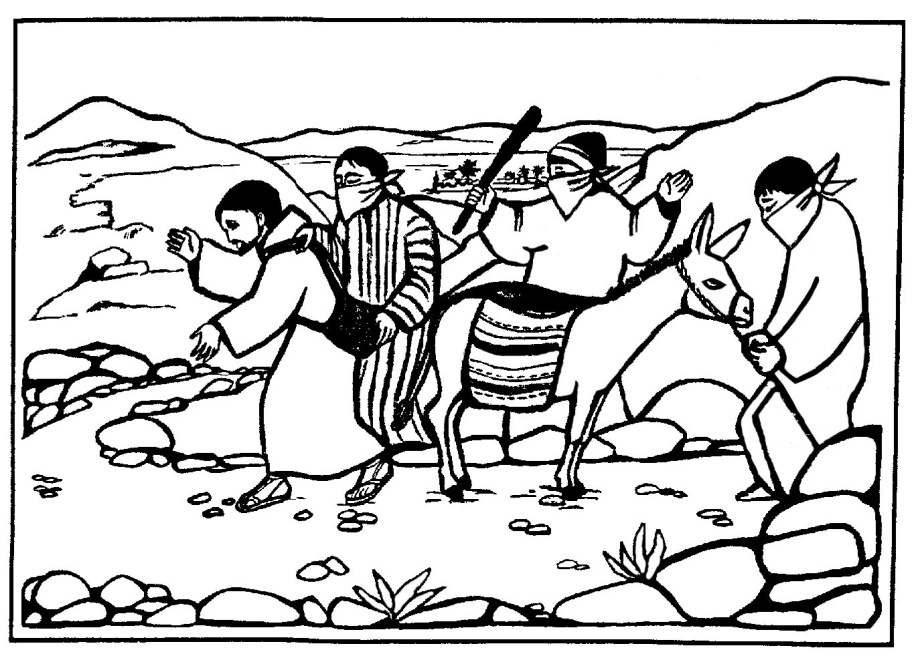 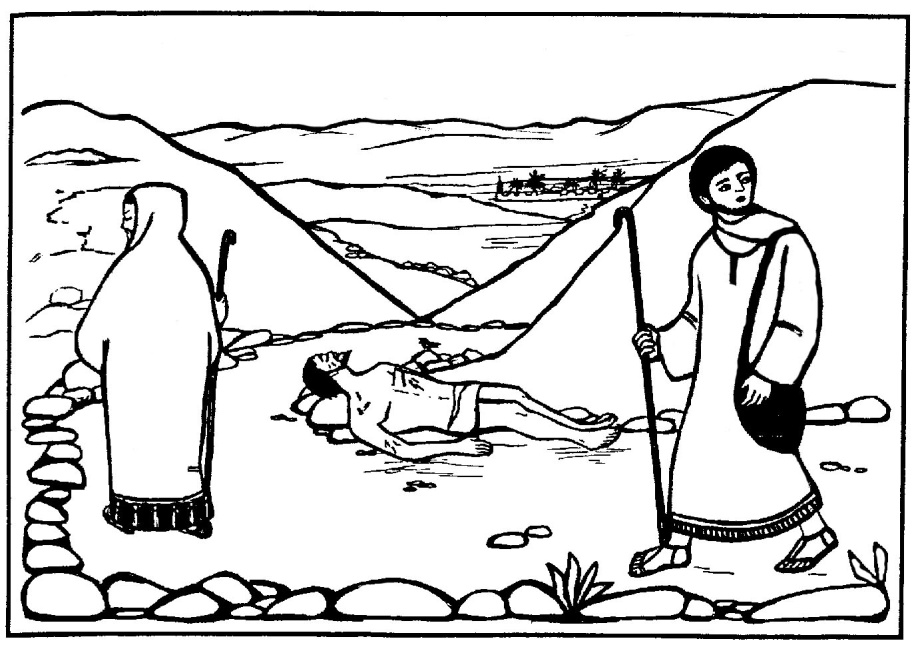 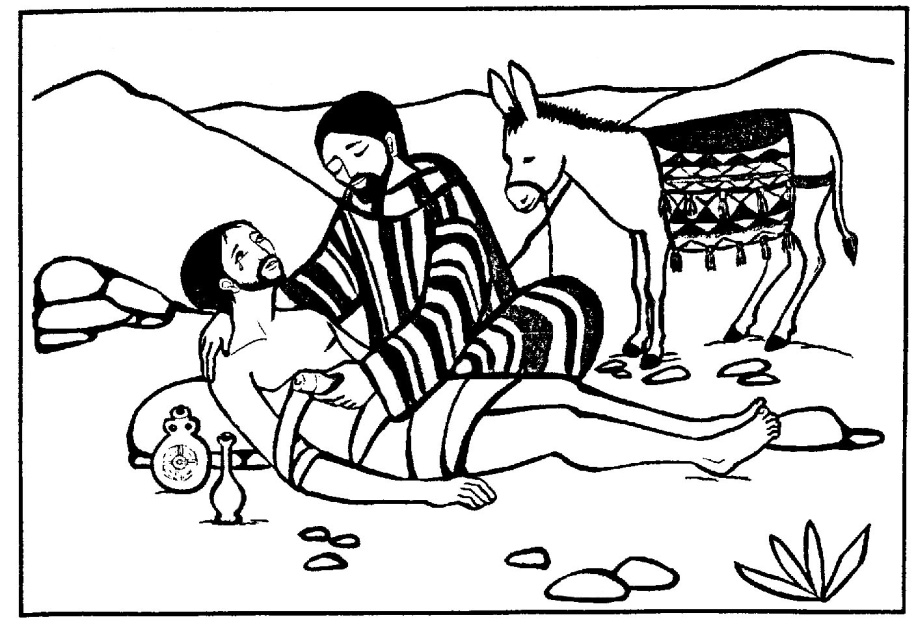 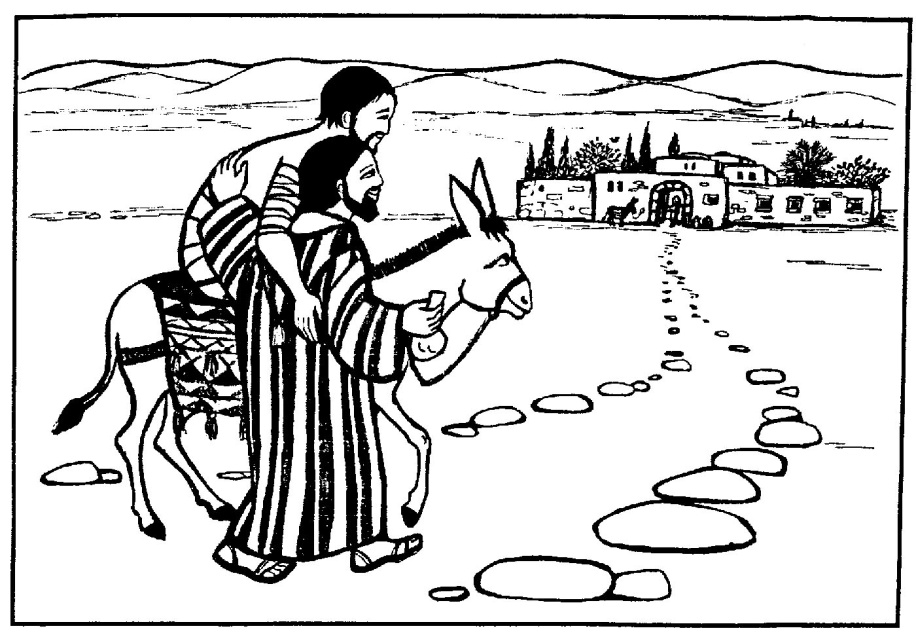 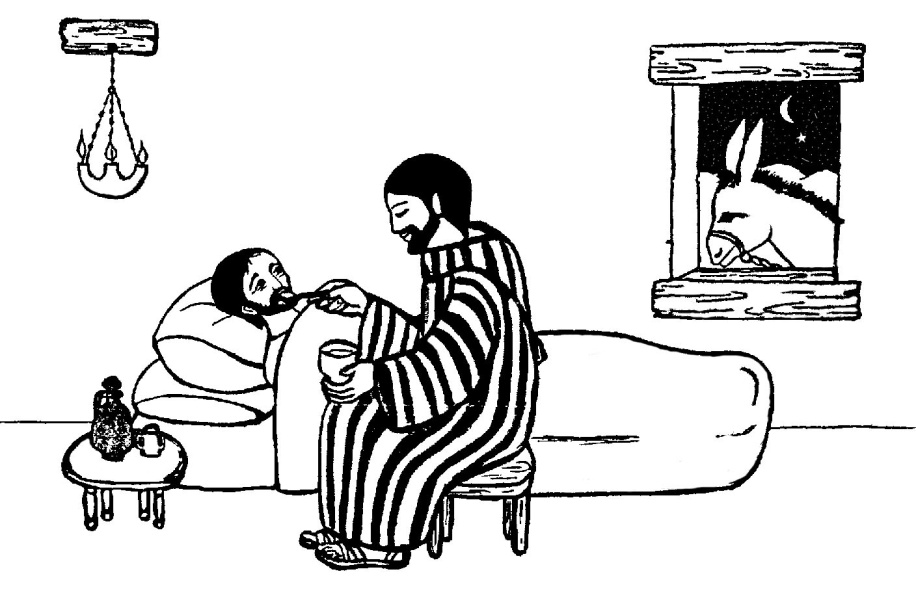 C  ELABORACIÓN GRUPAL DE UN CARTEL CON EL MATERIAL ANTERIOR.D REFLEXIÓN SOBRE LAS LÁMINAS UTILIZADAS.   Plantearemos cuestiones que lleven a los alumnos y las alumnas a una reflexión, tales como: ¿Con quién de la Parábola se identifican? ¿Por qué? ¿Cómo pueden ser ell@s como el buen samaritano? ¿Hay alguna persona en el colegio o en el barrio que es menospreciado y no respetado a quien pueda ayudar? ¿Qué es lo que Jesucristo pide de sus seguidores? ¿Podemos ser sus discípulos si reaccionamos como el fariseo o el levita?   Dejaremos que expresen lo que piensan ahora después de realizar las actividades de la clase y preguntaremos que han aprendido y daremos tiempo para permitir que verbalicen un compromiso del tipo:“El amor a Dios se demuestra en mi vida, cuando muestro amor a otros.”   Por último finalizaremos con la cita bíblica en la que  Dios Habla Hoy:“Ama al Señor tu Dios con todo tu corazón, con toda tu alma, con toda tu mente; y ama a tu prójimo como a ti mismo” (Lucas 10:27).